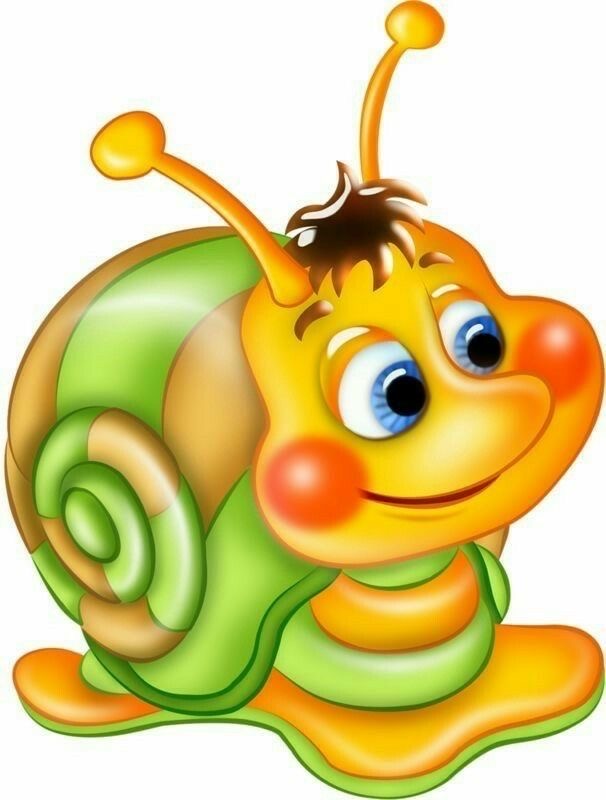                                                                                                               JÍDELNÍČEK                                 22.11.-26.11.2021 Pitný režim zajištěn po celý den!!!Vedoucí školní jídelny: Eva VeličkováKuchařka: Gabriela SnašelováPŘESNÍDÁVKAOBĚDSVAČINAPONDĚLÍPomazánka z ryb 4,7Slunečnicový chléb 1Čaj s citronemBramborová polévka 1,9Čočka na kyselo 1Chléb 1Sterilovaná okurkaČaj 12, OvocePomazánka máslová s pažitkou 7Grahamový rohlík 1KapieMléčné Caro 1,7ÚTERÝDrožďová pomazánka 3,7Chléb 1Mléko 7ŘedkvičkaCuketová polévka 1,7Tatranský kotlet 1,7Šťouchané brambory 7Hlávkový salát   Pomazánka tvarohová s červenou řepou 7Veka 1Švédský čaj 7OvoceSTŘEDAKrupicovo-pohanková kaše se skořicí 1,7Ovocný čajOvoceFazolová polévka s paprikou 1,7,9Kuřecí nudličky po čínsku 1Dušená rýže parboiledZelný salát s ananasemPomazánka ze strouhaného sýra 7Lámankový chléb 1,6,7,11,12Mléko 7KedlubČTVRTEKPomazánka pikantní 1,3,7,10Cereální raženka 1,6,11Bílá káva 1,7RajčePolévka hovězí s játrovou rýži 1,3,9Hovězí vařené masoDušená kapusta 1Vařený bramborOvocePomazánka zeleninová jako humrový krém 3,7,9Chléb 1Malcao 1,7PÁTEKVajíčková pomazánka 3,7Chléb 1Čaj s mlékem 7Salátová okurkaZeleninová polévka s kuskusem 1,7,9Špagety s třeboňskou omáčkou a parmazánem 1,4,7,9MinerálkaOchucené mléko /Ovocné/ 7Rohlík loupák 1,3,6Ovoce